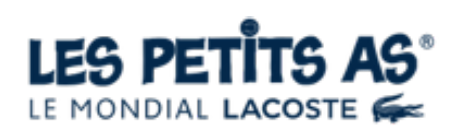 Les Petit Asia Playoff, Bali, Indonesia ( 4 - 9 November 2019)
【申請截止日】2019/09/25(三)中午12點止，逾時不候
【比賽日期】2019/11/4-11/9
【活動
地點】印尼 峇厘島
【報名資格】出生日期於2006年以後


*本賽事為個人參賽項目，非正式國家代表隊，需經由協會統一報名參賽，所有參賽費用由選手自行負擔。
*欲參加之選手請於2019/09/25(三)中午12點前e-mail至本會提供選手中英文姓名、ATF排名以及出生年月日，本會將依排名順序提名，每國最多可提名6男6女。
*最終前四名選手可取得Les Petits As會內外卡資格。

*聯絡人：Kelly / ctta@tennis.org.tw
中文姓名英文姓名(First name_Last name)ATF Ranking出生年月日(DD/MM/YYYY)聯絡人聯絡電話(行動電話為佳)E-mailE-mail